          اسم الطالب :                                                   الشعبة: 4            الصف : أول ثانوي -مسارات            المادة : علم البيئة      ـــــــــــــــــــــــــــــــــــــــــــــــــــــــــــــــــــــــــــــــــــــــــــــــــــــــــــــــــــــــــــــــــــــــــــــــــــــــــــــــــــــــــــــــــــــــــــــــــــــــــــــــــــــــــــــــــــــــــــــــــــــــــــــــــــــــــــــــــــــــــــــــــــــــــــــــــــــــــــــــــــــــــــــــــــــــــــــــــــــــــــــــــــــــــــــــــــــــــــــــــــــــــــــــــــــــــــــــــــــــــــــــــــــــــــــــــــــــــــــــــــــــــــــــــــــــــــــــــــــــــــــــــــــــــــــــــــــــــــــــــــــــــــــــــــــــــــــــــــــــــــــــــــــــــــــــــــــــــــــــــــــــــــــــــــــــــــــــــــــــــــــــــــــــــــــــــــــــــــــــــــــــــــــــــــــــــــــــــــــــــــــــــــــــــــــــــــــــــــــــــــــــــــــــــــــــــــــــــــــــــــــــــــــــــــــــــــــــــــــــــــــــــــــــــ
س 1 : أختر الاجابة الصحيحة :س 2 : ضع علامة صح للجملة الصحيحة وخطأ للجملة الغير صحيحة فيما يلي :يسهم التنوع الحيوي في استقرار النظام البيئي  . (                   )التنوع الحيوي له قيمة اقتصادية مباشرة وغير مباشرة  . (                     )المخلوقات التي تعيش في جز أقل عرضة للانقراض من المخلوقات الأخرى   . (                   )للتنوع الحيوي قيمة جمالية  .        (                   )الجماعات الحيوية القلية التنوع الوراثي أقل عرضة للأمراض . (                     )ك اختبار مقرر علم البيئة ـ نظري ـالفصل الأول (مبادئ علم البيئة)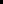 ك اختبار مقرر علم البيئة ـ نظري ـالفصل الأول (مبادئ علم البيئة)ك اختبار مقرر علم البيئة ـ نظري ـالفصل الأول (مبادئ علم البيئة)ك اختبار مقرر علم البيئة ـ نظري ـالفصل الأول (مبادئ علم البيئة)الاسم / الصف / 15س/1 اختاري الإجابة الصحيحة في كل مما يلي: اختاري الإجابة الصحيحة في كل مما يلي: اختاري الإجابة الصحيحة في كل مما يلي: 1أكبر مستويات التنظيم والذي يضم باقي المستويات2اول عالم أدخل مصطلح علم البيئة هو aالجماعة الحيويةaمندل bالنظام البيئيbلوفنهوك cالمنطقة الحيويةcأرنست هيجل dالمجتمع الحيويdروبرت براون 3مقدار الطاقة الذي سينتقل للمستوى التالي في الهرم 4ويتحرر الكربون ويعود للدورة القصيرة عندماa10%aيتحول لوقود احفوريb20%bالبناء الضوئي والتنفسc30%cالتعرية والتجوية d90%dحرق الوقود الاحفوري5ما نوع العلاقة بين الاشنات6علم البيئة يدرس aتكافل (تعايش)aالعلاقات الاجتماعية البشرية bتطفلbالتفاعلات بين المواد الكيميائية  cتكافل (تقايض)cالعلاقات بين المخلوقات الحية وتفاعلاتهاdافتراس dالعلاقات بين الكميات الفيزيائية  7كل خطوة في السلسلة أو الشبكة الغذائية8تتغذى بعض النباتات على الحشرات aالمستوى الغذائي aلأنها مفترسة بطبعهاbالهرم الغذائيbلتحمي نفسها من هجوم الحشرات cالسلسلة الغذائيةcلأنها تعيش في تربة تفتقر للنيتروجين dالشبكة الغذائيةdلأنها تعيش في تربة تفتقر للفسفور 9ينتقل الفسفور للدورة طويلة الأمد من خلال عملية التعرية والتجوية  10يعتبر النيتروجين مادة مغذية أساسية لإنه يدخل في تركيب المواد البروتينية  aالعبارة صحيحة aالعبارة صحيحة bالعبارة خاطئة bالعبارة خاطئةس/1 اختاري الإجابة الصحيحة في كل مما يلي: اختاري الإجابة الصحيحة في كل مما يلي: اختاري الإجابة الصحيحة في كل مما يلي: 11تتم عملية النترجه (إزالة النيتروجين) من خلال 12أي مما يلي ليس من الطرق التي يعتمدها علماء البيئة في دراستهم للمخلوقات الحية aالبكتيرياaالسفر للفضاء بالمركبات الفضائيةbالعواصف الرعديةbجمع الملاحظات cالأسمدة العضويةcتصميم النماذج   dكل ماسبقd أجراء التجاربس/2 أكملي المخطط السهمي التالي اختبار مقرر علم البيئة ـ عملي ـ الفصل الأول (مبادئ علم البيئة)اختبار مقرر علم البيئة ـ عملي ـ الفصل الأول (مبادئ علم البيئة)اختبار مقرر علم البيئة ـ عملي ـ الفصل الأول (مبادئ علم البيئة)اختبار مقرر علم البيئة ـ عملي ـ الفصل الأول (مبادئ علم البيئة)اختبار مقرر علم البيئة ـ عملي ـ الفصل الأول (مبادئ علم البيئة)س/1  أ/ صممي سلسلة غذائية مستخدمة الكائنات الحية التالية (سمك القرش ـ عوالق ـ قشريات (ربيان) ـ سمكة الشعري)أ/ صممي سلسلة غذائية مستخدمة الكائنات الحية التالية (سمك القرش ـ عوالق ـ قشريات (ربيان) ـ سمكة الشعري)أ/ صممي سلسلة غذائية مستخدمة الكائنات الحية التالية (سمك القرش ـ عوالق ـ قشريات (ربيان) ـ سمكة الشعري)أ/ صممي سلسلة غذائية مستخدمة الكائنات الحية التالية (سمك القرش ـ عوالق ـ قشريات (ربيان) ـ سمكة الشعري)أ/ صممي سلسلة غذائية مستخدمة الكائنات الحية التالية (سمك القرش ـ عوالق ـ قشريات (ربيان) ـ سمكة الشعري)السلسلة : السلسلة : السلسلة : السلسلة : السلسلة : ب/ صنفيها حسب الجدول التالي: ب/ صنفيها حسب الجدول التالي: ب/ صنفيها حسب الجدول التالي: ب/ صنفيها حسب الجدول التالي: ب/ صنفيها حسب الجدول التالي: منتجاتأكلات اعشابأكلات لحومكانساتكانساتس/2 اجيبي حسبما هو مطلوب اجيبي حسبما هو مطلوب اجيبي حسبما هو مطلوب 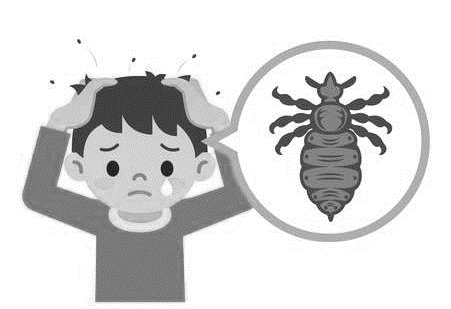 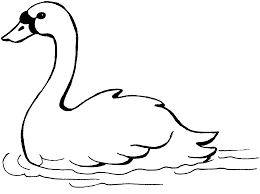 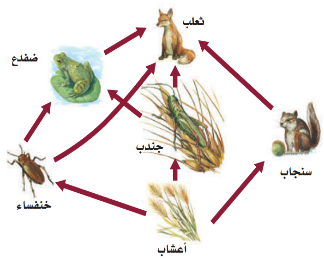 أ/ ما نوع العلاقة؟ب/ ما المستوى التنظيمي؟ج/ ما الذي يمثله الشكل؟1من العوامل التي تهدد التنوع الحيوي : من العوامل التي تهدد التنوع الحيوي : من العوامل التي تهدد التنوع الحيوي : من العوامل التي تهدد التنوع الحيوي : من العوامل التي تهدد التنوع الحيوي : من العوامل التي تهدد التنوع الحيوي : من العوامل التي تهدد التنوع الحيوي : أالاستغلال الجائربفقدان الموطن البيئيجالتلوثدجميع ما سبق2الأنواع غير الاصيلة التي تنقل إلى موطن بيئي جديد بقصد أو بدون قصد تُسمى : الأنواع غير الاصيلة التي تنقل إلى موطن بيئي جديد بقصد أو بدون قصد تُسمى : الأنواع غير الاصيلة التي تنقل إلى موطن بيئي جديد بقصد أو بدون قصد تُسمى : الأنواع غير الاصيلة التي تنقل إلى موطن بيئي جديد بقصد أو بدون قصد تُسمى : الأنواع غير الاصيلة التي تنقل إلى موطن بيئي جديد بقصد أو بدون قصد تُسمى : الأنواع غير الاصيلة التي تنقل إلى موطن بيئي جديد بقصد أو بدون قصد تُسمى : الأنواع غير الاصيلة التي تنقل إلى موطن بيئي جديد بقصد أو بدون قصد تُسمى : أالتنافسبالتلوثجالأنواع الدخيلةدالتطفل3نمط من أنماط التنوع الحيوي يقصد به عدد الأنواع ونسبة كل نوع في المجتمع الحيويِ، هذا النمط هو:نمط من أنماط التنوع الحيوي يقصد به عدد الأنواع ونسبة كل نوع في المجتمع الحيويِ، هذا النمط هو:نمط من أنماط التنوع الحيوي يقصد به عدد الأنواع ونسبة كل نوع في المجتمع الحيويِ، هذا النمط هو:نمط من أنماط التنوع الحيوي يقصد به عدد الأنواع ونسبة كل نوع في المجتمع الحيويِ، هذا النمط هو:نمط من أنماط التنوع الحيوي يقصد به عدد الأنواع ونسبة كل نوع في المجتمع الحيويِ، هذا النمط هو:نمط من أنماط التنوع الحيوي يقصد به عدد الأنواع ونسبة كل نوع في المجتمع الحيويِ، هذا النمط هو:نمط من أنماط التنوع الحيوي يقصد به عدد الأنواع ونسبة كل نوع في المجتمع الحيويِ، هذا النمط هو:أتنوع الأنواعبتنوع وراثيجتنوع بيئيدتنوع حيوي4نبات التيوسنت جرت الاستفادة منه في: نبات التيوسنت جرت الاستفادة منه في: نبات التيوسنت جرت الاستفادة منه في: نبات التيوسنت جرت الاستفادة منه في: نبات التيوسنت جرت الاستفادة منه في: نبات التيوسنت جرت الاستفادة منه في: نبات التيوسنت جرت الاستفادة منه في: أإطالة عمر الذرةبمقاومة الفيروساتجزيادة أعداد الذرةدإنتاج ذرة تتحمل البرودة5زيادة تركيز المواد السامة في أجسام المخلوقات الحية كلما ارتفعت المستويات الغذائية في الشبكة الغذائية:  زيادة تركيز المواد السامة في أجسام المخلوقات الحية كلما ارتفعت المستويات الغذائية في الشبكة الغذائية:  زيادة تركيز المواد السامة في أجسام المخلوقات الحية كلما ارتفعت المستويات الغذائية في الشبكة الغذائية:  زيادة تركيز المواد السامة في أجسام المخلوقات الحية كلما ارتفعت المستويات الغذائية في الشبكة الغذائية:  زيادة تركيز المواد السامة في أجسام المخلوقات الحية كلما ارتفعت المستويات الغذائية في الشبكة الغذائية:  زيادة تركيز المواد السامة في أجسام المخلوقات الحية كلما ارتفعت المستويات الغذائية في الشبكة الغذائية:  زيادة تركيز المواد السامة في أجسام المخلوقات الحية كلما ارتفعت المستويات الغذائية في الشبكة الغذائية:  أالتضخم الحيويبالتلوثجالاثراء الغذائيدالمطر الحمضي